Reverend Bury’s ScrapbookRylstoneHitherto we have been speaking of Townships which im-mediately adjoin to that of Burnsall.  Those which follow are either wholly, or in part, divided from it by the Parishof Linton.Rylestone is situated about midway between the valleysof the Aire and the Wharfe.  It derives its name from the Danish “Ryll, rivus tacitè fluens,” as it is situated among the forks of several inconsiderable brooks, all of which fall into the Aire, excepting one, which finds its way eastward into the Wharfe.Rylstone gave a name and habitation to a family perhaps of the first antiquity in Craven, as there is reason to suppose that William de Risletona, who occurs in the first Charter of Cecilia de Romille, was the William, son of Clarembald, mentioned in the Black Book of the Exchequer, and undoubt-edly a Saxon.  No name occurs more frequently in the Craven Charters: about a century after the above transaction we meet with the name of Eustace de Rillestone; and afterwards Sir Elias de Rillestone.  The Manor continued in the name until it expired in Isabella, daughter and heiress of John Rillestone Esq., who married Miles, son of Wilkin Radcliff, base son of William Radcliff, Esq. of Todmorden and Merley in the County of Lancaster.  The following petition from this person, or his son, to Cardinal Beaufort, is too curious a document  to be suppressed, and may therefore be indulged with a place here. “To the full Rever’d Fader in God and right gracious Lord Bischope of Winchester, Cardinal of England.“Besechen mekely yr servitours William Radclyff ye younger and his cozen Worsley, of y ͤparish of Cliderowe, in the countie ofLancastre, yt wheras Thomas the sonne of Sir Thomas Radclyff,of ye said countie, knight, be great ordeannance and fore-casting against ye peace of o’r suveraine Lo the Kinge, withye numbre of XXlV harnaysed men, made violent sawteupon your saaid besechers, and them greveosly maimedand wounded unto p’ll of dethe.  In which debate ye said Thomas, atte defence of your saite besechers, wassleayne, as it is openly knowen to ye R’t HonnorableLordes, ye Lorde of Duresme and ye Lorde of Salesbury; andthen, by ye ordinaunce of ye said Lorde of Salesbury, w’chhad al ys matere hold in his rule, apoynted ThomasHarington, Esquyer, and Thomas Urswicke, Esquyer,as attrabutors to bee in meane and indifferent inye seide metere, we (were) through ym apoynteddemed and awarded, by scripture indented, under theirseales, rehersing, that ye saide Thomas, in his seideassaute makyng, was sleyne, in ye defens of yeseide besechers; and notwythstanding ys, yt ye seidbesechers shal pay Xl markes in moneye, ye w’ch ysto greavose and importable charge of yr seide besechers,w’thout they had, or myght have, ye graciouse almes ofsupportation and refreshing of Lordes.  Wherefo pleasyt your noble Lords’p, of y’r gode grace, in consid’acionof ye p’misses, to refresh and releve y’r seide besechersw’th y’r moste graciose almes, after y’r gode plesure,atte reverence of God and in waye of charitie.”contd.Here is a very late instance of the ancientBlodpite, or pecuniary compensation for homicide.  TheRatcliffs were zealous retainers of the house of Lan-Caster, and this military prelate, it may be, felt norepugnance to relieve a brave man of that party,though he came before him with hands dipped inblood.          The descent of this branch of the Radcliffs isas follows: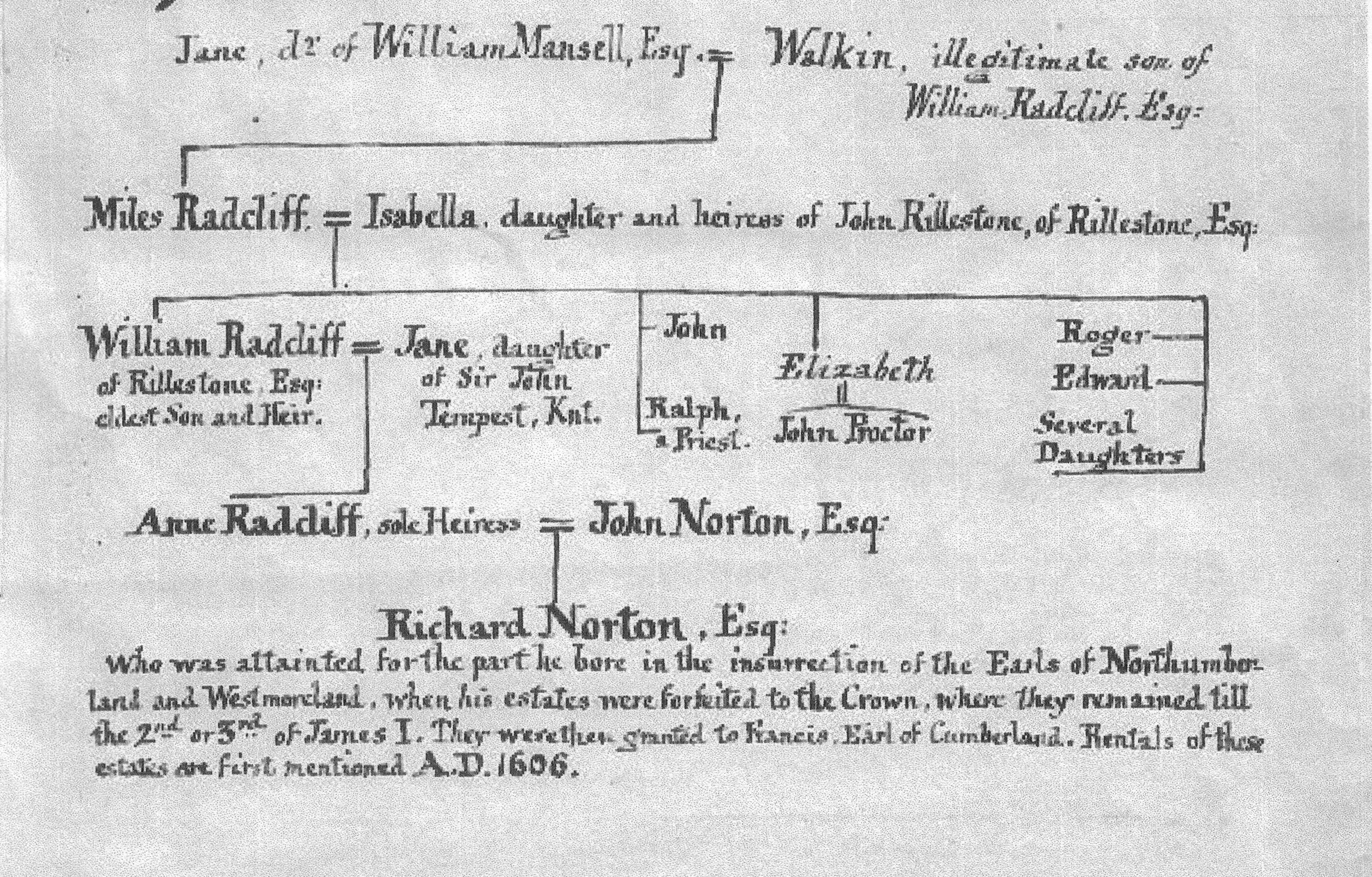 NORTON LANDSRilestone ManorMeasure 1010 A.      10 P.Old Rents received  £68. 14s.  2d.Clear yearly value £139. 17s.  8d.Fee simple at fifteen years purchase £3128. 17.s 6d.The ancient Manorhouse was now in decay.   Immediately adjoining lay a close, called the Vivery; so called, un-doubtedly,from the French Vivier, or modern Latin Viverium;  for there are near the house, large remains of a pleasure ground, such as were introduced in the earlier part of Elizabeth’s time, with topiary works, fishponds, an island &c.  The demesne was something more than 400 acres.  The rest was divided into 43 tenements: some of two oxgangs, others of one or less.  The oxgang averaged from 12 to 13 acres.  In this survey the word Home-stead is constantly substituted for the old Toft and Croft.  There seems to have been a little inclosed meadowing about the houses; but the greater part, even of the Hay ground, lay open in the townfield, which also contained all the arable land of the place.  There were two common pastures, the Fell and Langill, besides an unstinted common right upon the Moors.The whole Township was ranged by 130…………(rest missing)The Bells at Rylstone before they were recast in 1853	    Diameter at	Height in		Inscription:		 bottom 	ft. & inches		Small Bell	2 ft 5½	2ft		In God is aidMiddle Bell	2 ft 8½	2ft 3		Ora pro nobis Sce GabrielLarge Bell	3 ft 0		2ft 5½		Gloria in excelsis Deo. CW WB 1658The heights are inclusive of the part by which the Bells hang. WISThe Skipton and Craven Turnpike RoadWas completed and opened in August 1853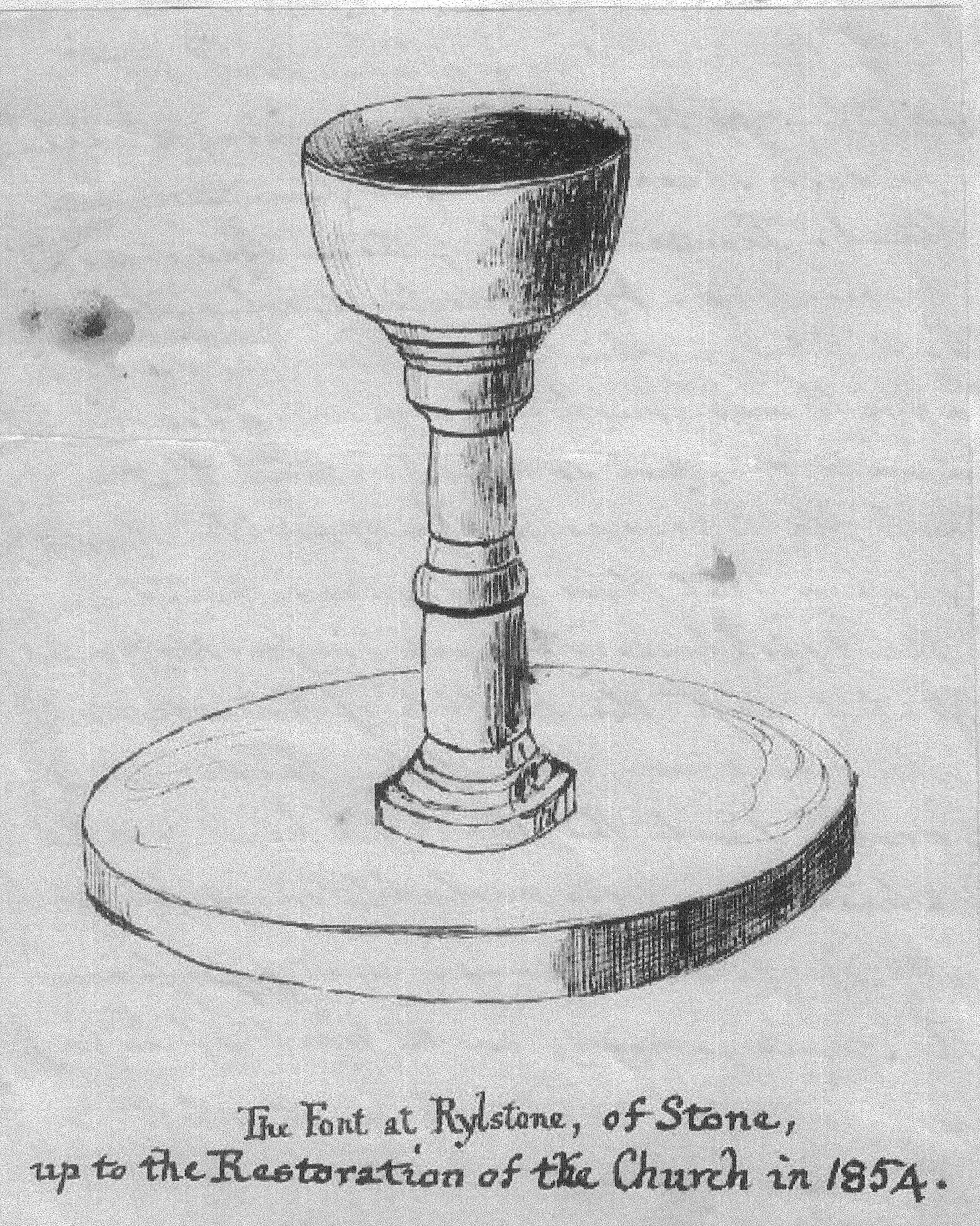 	Bell Foundry Whitechapel LondonRevd W Berryfor Rylstone Church			To Chas. & Geo. Mears1853					cwt  qr  lbFeb.1	  Charges on Old Bells					     2.  1. 8June 1  A Church Bell		7 – 2 – 20  A	-do-			6 – 1 –   1  A	-do-			5 – 1 – 17		           Cwt   19 – 1 –10 @£6.13.4	130.17. 3	3 Clappers, 3 Stocks, Wheels, Ironwork) 	Brasses & Rollers			             )		  20.10. 0 					Wharfage etc		         8.10								           153.17. 9Cr. By 3 Old Bells  4.3.7           		         6.2.11                                8.1.21		19 – 3 – 11deduct iron staples & waste                      26				Cwt    19 – 2 – 13@£4.13.4	91.10.10								          £62.  6.11	Registers of RylstoneThe first is on Parchment & in good preservation.  It comprisesthe years 1559 to 1653.The first entry is the Baptism of Robert, the son of ChristopherProctor; and in the same year occur the names of Frankland,Blackburn, Tenant, Kid, James Kitchen, Ellison.  In 1560Airton, Somerscalles, Carelil, Morvil, Cockson 1563, Stockdale,Ibotson 1567,Garforth, Rathmel, Horner, Waynsman 1569.		A specimen of the way in which they were kept.Burials 1566No.8		A poor woman   Jul.21      9		Jennet a poor maide   Feb.15     10		Airton wife       Feb. 20Burials 1567    23		Olde Hill’s wife of hat.   Feb.26In 1599.  24 Baptims  8 Weddings  13 Burials1602.  John Toppam born at Cracoe, Deacon & Bachelor of Artbeing of the age of 20. April 22 Curate of Rylstone from                                                                                                                                                                                                                                                                                                                                                                                                                                                                                                                                                                                                                                                                                                                                                                                                                                                                                                                                                                                                                                                      this year until 1661, 59 years, and aged 79.The first Reading was on Wednesday March 14th 1866P E N N Y    R E A D I N G S.The public are respectfully informed that in aSECOND SOCIAL ENTERTAINMENTCONSISTING OFR   E   A   D   I   N   G   S ,INTERSPERSED   WITH   MUSIC   AND   SINGING,WILL BE HELDOn WEDNESDAY, Evening, MARCH 28th 1866,IN THENATIONAL  SCHOOL-ROOM,  CRACOEThe Chair will be taken by the R E V.  W I L L I A M   B U R Y,Of Chapel House, KilnseyP R O G R A M M EGLEE–Fair Flora…………………..Messrs. Summerskill, Throup & Airton.READING–Eccentric Sermon on the word “Malt” (Dr. Dodd) .................Mr. Hammond.SONG–Paddle your own canoe………………………………….….…...Mr. Throup.READING–Acts and consequences (Smiles)……………………….....Mr. A. Birkbeck.DUET–Lover’s quarrels…………………….………….. ..Mr..and Miss Hammond.READING–Where there’s a will there’s a way (Eliza  Cook)…………Mr. T..J.Birkbeck.SONG–O, would I were bird……………………………………….……..…Mr. Ayrton.READING–Man was made to mourn (Burns)……………………………….…..Mr. Kidd.SONG–Thinking of home……………………………………………....Mr. Etherington.GLEE–The Owl………………………………………………….HammondREADING–The mother and her dead child…………………………..…..Miss Hammond.SONG–The White Squall……………………………………..…..Mr.J.S.Procter.READING–The headstone (John Wilson)…………………………. Mr.J.S.Procter.DUET–All’s well…………………………………….Messrs.Jaques and Ayrton.READING–Simon the Quaker………………………………………Mr.B.Whalley.FINALE–NATIONAL ANTHEMPianist - - - - Mr. ROLLINSON, of SkiptonADMISSION :–ONE PENNY,    A few Reserved Seats at 3d.DOORS open at SEVEN o’clock; to commence at Half-past.~~~~~~~~~~~~~~~~~~~~~~~~~~~~~~~~~~~~~~~~~~~~~~~~~~~~~~~~~~~~~~~~~~EDMONDSON AND CO., MACHINE PRINTERS, “PIONEER” OFFICE, SKIPTON.Buckingham PalaceApril 23 1888Sir, I beg to acknowledge the receipt of your letter of the 12th inst.The Queen has occasionallymade a small donation under the circumstances you mention to persons in distressed circumstances.You do not in your letter inform me when this event took place, and whether the three children are still alive  -  unless the parentsare in distress, it would not I think, be conferring a benefit upon them to teach them to look to……?………assistance.I shall be much obliged to you if you will give the information upon these points.I have the honour to be,Sir      Your obedient &  humble servantCB PhippsIn the Rylstone Register under the year 1615 is the following letter, in the same handwriting as the entries, evidently J.W. Topham’s Good Mr Topham,      I desire you to take a script forth of your Church Register of the burial of Thomas Walker late of Cracoe deceased, and also of the christening of William Snell who is now his haire; and you must set your hand to the note, and your Clerk also, that this bearer may safely sweare it to be a true coppy.  It concerns the King’sservice very much, and therefore I pray you do not fail herein.  Oct. 17. 1614,  your very loving friend Edward Radcliffe.To my loving friend W. John Topham Curate at Ril. this.Also Rilston 19th April 1641Anne Paley hath certified the performance of her declaration for fornication under the Minister and Churchwardens hands andis dismissed.   William PalerAlso 1733Mary daut. of Samll Winsor. Begott upon ye Body of Margt. Kirk in a Dultry Baptiz’d by Mr Craggs Jan 20.Mr William Craggs was Curate of Rylstone.I have already hinted at the bad neighbourhood whichsubsisited between the Nortons and their superior lords.Richard Norton, in particular, seems to have been a turbulent man, violently addicted to the old religion;while the Cliffords were dutiful subjects, and favourersof the Reformation.  On this account it is probable thatthey beheld the ruin of their unquiet vassal with littlecompassion.  Yet it was long before the Cliffords, with all their interest at court, could profit by this circumstance.The Nortons’ lands in the centre of their barony, and theobject of long contentions, must have been a most desirableobject; yet neither the merits and gallantry of EarlGeorge, nor his just claims upon Queen Elizabeth, couldever obtain from her tenacious hand what the complaisanceand assiduity of Earl Francis accomplished soonafter from her easy successor.    Rilston Fell yet exhibits a monument of the oldwarfare between the Nortons and Cliffords.  On a pointof very high ground, commanding an immense prospectand protected by two deep ravines, are the remains ofa square tower, expressly said by Dodsworth to havebeen built by Richard Norton.  The walls are of strong groutwork, about four feet thick.  It seems to have beenthree stories high.  Breaches have been industriouslymade in all the sides, almost to the ground, to renderit untenable.  The Keepers of the Earls of Cumberlandcomplained against Norton Yorkies contrivance tocont’dimpound the deer; and it is curious enough that after almost three centuries, vestiges of this work should yet remain.  On the plain summit of the hill are the foundations of a strong wall stretching from the SW to the NE corner of the tower; and to the edge of a very 	deep glen.  From this glen a ditch, several hundred yardslong, runs S to another deep and rugged ravine.  On the N and W, where the banks are very steep, no wall, nor mound is discoverable, paling being the only fence whichwould stand on such ground.  And this is the pound com-plained of.  From the Minstrelsy of the Scottish Border Vol. 1.p4 it appears that such pounds for deer, sheep &c were far from being uncommon in the South of Scotland.  The principle of them was something like that of a wire mouse-trap.  On the declivity of a steep hill, the bottom and sides of which were fenced so as to be impassable, a wall was constructed nearly level with the surface and the outsides yet so high within that without wings it was impossible to escape in the opposite direction.  Care was probably taken that these inclosures should contain better feed than the neighbouring parks or forests and whoever is acquainted with the habits of these sequa-cious animals, will easily conceive that if the leader was once tempted to descend into the snare, a herd wouldfollow to recover which there were probably more frays than lawsuits.  After Rylstone came into possession of theCliffords, the same ground, with part of the fell above, was in-closed for a park, of which it still retains the name andthe name only.A Directory of the Township of Rylstone 1st July 1861Blake – Captain HenryChamberlain MrsCrane – Rev. William M.A.	Rylstone HouseMaud -  Abraham Esq		Fleets HouseAldersley Anthony		Farmer – FleetsAyrton John			FarmerBeckwith James			FarmerCarr Ann				FarmerCarr Robert			FarmerDugdill Matthew		FarmerPickering Adam			Farmer – Sun HillPress Mary			PostmistressRobinson Robert		Farmer – MoorsideThroup John 			FarmerWright Thomas			Builder______________________________________________________          _________________________________Among the Shrewsbury papers in the Heralds’ College,Dr Whitaker found the following Letter from the Privy Council in the latter end of Henry Vlll.’s reignon the subject of this dispute.     “After commen-dations &c.- Whereas complaynt hath lately bynmade to the Quenes Highness (Catherine Parr) that myLorde of Cumberlande, p’tending right of forest w’thincertayne grounds belonging to John Norton wher yesayd Norton dothe clayme Free Warren, hathe nowof late not onlie intruded ther but causyd alsoesundrie of his s’vants to cast downe ye hedges anddykes, &c.  “This shal bee to advertize yow that yeQuenes Graces pleasure is that yo’ putting my sdLord of Cumb’rlande in rem’brance what unmet atyme this is for th’ attempting of such thinges, theKinges Majestie beyng now owte of ye realme, youshal wth good delyberation,as yow may, tak such ordre yn this mattr, as to reason and good equitie shallap’tayne: and if you shall not tak anie final ordre,yet staying yn such sorte as ye pece and good quyet ofye contre bee by neythr of you impeached.  And thus webyd y r good L’p most heartelee fare wel.	From Westmr on this xix day of July 1544.	“T CANTUARIEN.	TH. WROTHESLEY,  Canc.	E.HERTFORD.				TH. WESTM.			W.PETRE.“To or very good Lord Therle of Shrewsburie, the Kinges MajestiesLieut’ general in ye Northe.”This is the only notice which appears in the evidences at Bolton Abbey, relating to the insurrection of 1569, so fatal to the Norton Family.  Their ruin, in consequence of this unfortunate engagement, is generally understoodfrom the old Ballad, entitled “The Rising in the North”,where it said,	“Thee, Norton, with thine eight good sons,	  They doomed to dye, alas! for ruth!”Camden, however, in his Annals, mentions only three: viz. Christopher, Marmaduke and Thomas; but in the Townley M.S.S. is a distinct enumeration of 75 persons: the ringleaders in this rebellion, who having fled, were indicted, and many of these, probably attainted in their absence.  Among these appear the names of Richard Norton, of Norton, Esq,  Francis Norton of Baldersby, Esq,  Samuel Norton of Wath, Gentleman,  Christopher Norton, of Norton, Gentleman, Marmaduke Norton, of Norton, Gentleman; Thomas Norton of Skimmington, Gentleman.  But whether Francis Norton was the oldest son, whose aversion to engage in their desperate adventure is stigmatised in the Ballad, and whether all the remaining four were sons, or one of them a collateral relative of the family, it is  now im-possible to discover.  The only Craven names besides in this catalogue are Robert Lambert of Caseton, Esq. and William Malham of Elslack, Gentleman; neither of whom seems to have been attainted, as there is no evidence that their estates were forfeited―Cont’dthe property of the Lord, which together with the wood, had after the attainder of Mr. Norton, been committed to Sir Stephen Tempest of Broughton.  The latter, it seems, had been abandoned to depredation, for, upon a survey, there appeared the stumps of 86 oaks, 144 ashes, 217 elders, 99 hollies.  Of these the oaks were valued at one shilling each; the ashes at four pence, the elders and hollies at one penny each.  Now, though we should be scarcely warranted in supposing these to have been the heaviest timber upon the estate, yet they must have been something more that walkingsticks; and if the valuation of 1603 be multiplied by ten, it will probably not equal the present value.  But the whole timber of the township was estimated in this survey at £300, equal, according to the former ratio, to be more than £3000, which, as it must have been confined in a great  measure, to the lower parts of the township,leaves the impression of a very forest like & sylvan scene.There was neither a freeholder nor cottager in the place: the occupiers were properly speaking, tenants at will, though the Lord granted them verbal leases for life.  The fines were entirely arbitrary, but no heriots were paid.  The tenement was usually granted, upon the demise of a tenant, to the oldest son, if there was one; if not to the oldest daughter.  Among the old tenants is mentioned one, “Richard Kitchen, Butler to Mr. Norton, who rosein rebellion with his master and was executed at Ripon.”On the 28th of December 1857, between the hours of 11 and 12 at night, Nancy (née Gregson) the wife of Andrew Stockdale of Cracoe, in her 22nd year, was delivered of two Female children, and on the 29th between 1 and 2 in the morning of another Female child, all of which lived and were baptised by me on the 29th by the names of Faith, Hope and Charity.  I afterwards wrote to the Queen about them, in consequence of being told that she always made a present to any Mother of three children at one birth, and received from her, through Col. Phipps, the sum of £Three Pounds.  I afterwards discovered that there were circumstances which would have prevented the receipt of this Bounty.  Andrew Stockdale, aged 26, and NancyGregson were married at Burnsall only on the 31st of October, 1857, only 2 months before this birth.Between the Village of Rylstone and Skipton, at the distance of half a mile from the former and of a few hundred yards from the highroad, there is an old House called Scale House, which from its size and appearance must at some period or other, have been a place of some import-ance.  On the walls of one of the Rooms on the ground floor are Painted Panels, containing subjects relating to Hunting and Agriculture.  It belongs at present to a Family of the name of Morley.  Here is a slight sketchof it, made when I lodged there from June to August 1839.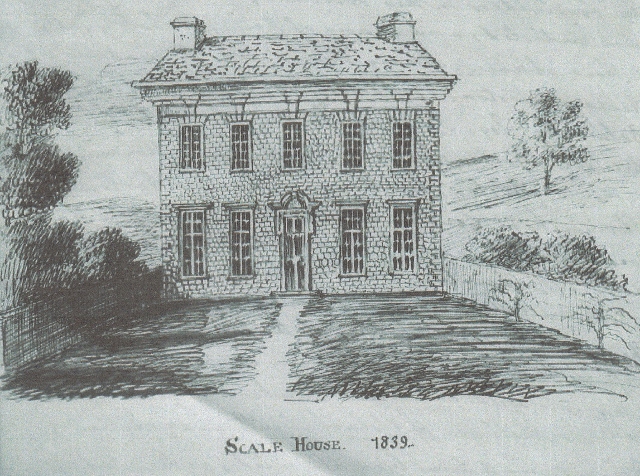 Hetton Oct 28th 1853Dear Minister                              I Reseaved your Letter on the 13thSaying you would Call On J Carlisle On MondayOr Sunday Next to have Sum Conversation with himOn the Subject about the Sittings as I understandIt I watid at home onMunday and Tusday and then I herd you was Gon through Our Vilige OnTusday and Not Call then I waitid your ReturnOn Wedensday Thursday and Friday and SaterdayI went to Skipton and I herd you Came throughbut did not Call and Now hear is a Nother WeekWeek Going on and you have not Called on Meeif I had written to you on any Subject to Call at Chapil House On Each of those Days I shoulda been Verry Ankshas to Called Acording to Promisif you had Given Mee Any Ofence I should a writonto Letten you A known My Reason for Not CallingSo you have Neither Called Nor WrittenYou wished Mee in Your last note to OcupyMrs Johnsons Pew On the fowling Sunday whichI did not Acording to your wish I made Mentionit to Mrs Johnson On Saterday Night and She SeemsNot Suted So if I Canot have my first alotment andNearly the Old Ground that had belonged to MyProperty I Shall keep away from the house of Godas you Call it it Seemes all your Rich Parisersis Put in the East West North and South CornerAcording  to thear Desires and they think theyCan Put Such as Mee aney Whear Whear is it Said when the Rich Man and Lazeras DiedWent two did he Chuse his Plase because hewas A Rich Man they Chuse thear OwnPlases in Rilston Church and Mine twodose My Rich Neighbrs but I hope they will be bet in Another World for Chousing Mine Yours Well Wishes     J CarlisleAt this time a white Doe, say the aged people of the neigh-bourhood, long continued to make a weekly pilgrimage from hence over the fells to Bolton, and was constantly found in the Abbey Church Yard during divine service; after the close of which she returned home as regularly as the rest of the congregation.― This incident awakens the fancy.Shall we say that the soul of one of the Nortons had taken up its abode in that animal, and was condemned to do penance for his transgressions against “the lord’s deere“.among their ashes?  But for such a spirit the Wild Stag would have been a fitter vehicle.  Had the milk white Doe performed her mysterious pilgrimage from Etterick Forest to the precincts of Dryburgh or Melrose, the ele-gant and ingenious Editor of the Border Minstrelsy would have wrought it into a beautiful story.  Norton Tower was, however, probably a sort of pleasure-house in Summer, as there are adjoining to it several large mounds,(two of them are tolerably entire) of which no other account can be given than that they were Butts for large companies of Archers.  The place is savagely wild and the situation admirably adapted to the use of a watch tower.  Adjoining to the ManorHouse is a Chapel, resembling a Parish Church, with a Tower, Choir and side Ailes.  The original structure has been at least as ancient as the reign of Stephen; for the Buttresses at the east end of the middle choirexactly resemble those of Burnsall, and the font cont’dis cylindrical. It was probably a foundation of one of theearlier Rylstones.  But the side ailes, with the Tower, can claim no higher antiquity than the earlier part of Henry the Eighth’s reign and are probably the work of John Norton who married the heiress of Radcliff.  Of this there are twoproofs: first on one of the pillars of the South aile is a shield, of which the dexter pale undoubtedly charged with the arms of Norton, is hid behind the pulpit: the sinister is composed in a very singular manner of Radcliff and Rilstone, as it consists of a bend engrailed sable for Radcliffe between two Saltires: for Rilstone bore A. a Saltire S, which out of much painted glass remain-ing within my memory in the Chapel, has alone escaped a late sweeping repair.  The South Chantry belongs to Rylstone Hall, but has no memorials of the families inter-red within it.  That on the North is appropriated to Bordley Hall.     Secondly, on one of the Bells, which seems coeval with the building of the Tower, is this cipherJ.N for John Norton; and the motto,God us ayd.     Here was an endowed Chantry# certified by Archbishop Holgate to be of the foundation of Jeffrey Proctor and the value of £4. 4s.  The Proctors were of Bordley; for which reason I suppose our Lady’s altar to have been in the North Chantry.     The two Chapels of Rylstone and Conistone have no Chaplains, nor separate endowment; but they are            (some missing)# Chantreys were Colleges of Priests, retained to say Masses and Prayers for the souls of the Founders of their families.  They continued to multiply until 1st Ed. VI. when they were suppressed & their endowments confiscated, in number 2374.  See Massingberds English Reformation, page 62 for an account of them       Can’t find it on this page)Mr.AlcockHe was once performing the ceremony at a Marriage, where the lady objected to repeat the word “obey”.  So he said, “Well, my dear, it is an awkward word; skip on to the next.”He was once preaching one Sunday morning in the Church at Kirkby Malham, when he wasobserved to burst into a fit of laughter.  Thecongregation wondered what could have caused such behaviour, when W. Alcock thus explained himself; “You all know John……..” (here he named a very and eccentric Farmer); “well, as he was crossing the Churchyard just now, he was upset by an old sow getting between his legs, and the sight of that was more than my gravity could stand”.  This explanation put the whole Church into a roar.  When peace was restored, Mr. Alcock said very coolly, “Now, who’ll be the first to tell the Bishop?”      Once when Mr. Alcock was on his wayto the afternoon service at Rylstone, he espied a lot of boys in a field, playing at Foot Ball. Mr. Alcock went up to them and said,”This is very wrong; you are breaking the Sabbath” But the remonstrance failed to produce any effect, and so he stood looking on and shaking his stick, until at last the Ball chanced to roll close to his feet, upon which he gave it a grand kick, and sent it flying so high and sofar, as to draw down a shout of universal applause.  “That’s the way, my lads”, he said, “to play at football!”  With such an example it may be supposed that the boys did not discontinue their sport, but on the contrary boasted far and wide that their Parson had joined in the game!Chapel House is a modern erection (about 1783) standing on theside of the Hill which forms the right boundary of the Valley of the Wharfe at the distance of about half a mile to the South of Kilnsey.  It commands a beautiful view of the River, Grassington Wood, Netherside and the Fells above Cracoe and Rylstone.  It is said to be haunted by the Ghost of one of the Tennant family, who is still remembered in the neighbourhood as “Lawyer Tennant” and is said to have been a rough passionate man, and an awful swearer.  He has been heard to swear all the way from the House to Conistone.  On the night when he died there was a dreadful storm: his pack of hounds got loose from the kennel below the House, & coming up at full speed set up a dismal howling.  An occupier of Chapel House, a Mr. Bolton is said to have seen the Ghost on the stairs and to have fired a pistol at it.  An Auctioneer from Skipton of the name of Merryweather once slept at Chapel House.  He declared in the morning that the figure of a female glided into his room in the middle of the night and drew the clothes offhim.  He added that he would not spend another night in the house for all Mr.Tennant’s estates there.Anecdotes of some of my PredecessorsMr. WithnellSept 1841In a conversation which I have had with Mrs. Bland, she told me that Mr. Withnell was so illused by his Parishioners in the matter of Tythe, that he never was able to have a decent coat on his back,and frequently none at all.  On one occasion he came down to Mrs. Bland’s Aunt, who kept a small shop,on Sunday morning, and purchased a pair of stockings, a neckcloth and a shirt to make his appearance      in the Pulpit.  Her Aunt never got paid for them.                                   ______________Mr. AlcockIt is said that when the same individual who unstitched his Sermon once dined with him on a Sunday, Mr. Alcockinvited him to stay the afternoon Service, but the man begged to be excused as the days were short and he should be benighted. “Nonsense!” said Mr Alcock; “I’ll give you my word of honour that the Sermon shall be a very short one.”  His friend, thus assured, accompanied him to Church; where sure enough, the Sermon was only about a quarter of an hour long; but then came the climax,for the Clerk called upon the Congregation to sing “the whole of the 119th Psalm, beginning at the first verse!”Mr. Alcock was a very immoral person.  Besides keeping a pack of Hounds and hunting regularly to the great neglect of his Parish, he had also a Mistress.  On hunting days his huntsman used to bring this woman behind himon horseback to the place of meeting.  He had several children.  One of them is at present (May 1840) living at Burnsall & is in her 83rd year.  She lately walked over to Linton to try to beg something of me.  On conversing with her she informed me that she also had had a natural child, a Daughter, by a Doctor Jaques of Grassington and had altogether lived a very disreputable life. A sister of hers, who lives at Leeds and is, I believe the landlady of the Bull and Mouth Inn, allows her three shillings a week, and upon this the poor creature contrives not only to live, but even to save.  As soon as she has scraped together enough to pay her travelling expenses, she goes to see her natural Dr.,who is a Widow in comfortable circumstances & lives nearSlaidburn.  They cannot however agree together long, and it always ends in a quarrel:  the daughter beats her Mother, who then returns home & commences starving and saving afresh, for another journey.    Mr. Tennant of Chapel House was much addicted to swearing and seldom came to Church.  One day,contd.Mr Alcock had begun the service and had already got a good way through it, when Mr. Tennant came in.  Upon this he cried out to the Clerk “ Eh! James, here’s the Squire coming!  he’s so seldom here we had better begin again and let him have it all.”  And accordingly he began again & read over a second time the part that he had already got through, when Mr Tennant arrived.     Mr A. used frequently to have to bathe his burning brow in the trough under the spring on the green at Rylstone, and to try to wash himself quite sober, before he went up to Church.  And it was a constant amusement with the boys at Cracoe to lay hold of his Pony’s tail as he returned from Church on a Sunday and to hunt him round the green until his hat and wig fell off.Upon one occasion, observing a man fast asleep just under the Pulpit, he paused for a few seconds and then added: “Well since you will not hear the Word of the Lord, you shall at any rate feel it” and so saying dropped his Pocket Bible upon the sleeper.Mr Alcock’s wife has been described to me as a lady of goodfamily from the neighbourhood of Ripon, a very nice, pleasant and clean person; while the woman from Hebden, with whom he lived, was the contrary, a low, plain, “mucky & offal” sort of woman.  He had one child, a son, by the former; many, both sons and daughters, by the latter.  During the early part of his con-nection with her, & when it was more suspected than actually known, a rumour one day flew about Burnsall, where he then lived in the School House, that she had come over from Hebden & was somewhere concealed in the house.  Some young men determined to search for her & put the matter to the proof. Accordingly they searched the School House from head to foot and more than once, but all in vain; nothing could be found.  As they left the building and were about to return, re infectâ, one of them said, “ Shor connot be there;  for I’m darned if we’ve not searched every spot i’t pleeas, ‘xcept th’ Clock.”  “An’ by Gord,” said another of the company, “we’ll hav a spell at it, afore we go”.   And so they turned back, & on opening the ClockCase, found the Lady standing up in it.Told to me by Edmund Brown of Cracoe, in his 87th year, 24th Feby. 1864.Miscellaneous Collections from various sources(1)In the time of Henry VI, on one of the spungy flats now drained and inclosed on the road leading to Rylstone, there was a Pool called “Alanwatter Tarn.”  See Saxton’s Map of Yorkshire. Itwas in the Township of Skipton.2) A Tower, called Clilfford’s Tower, formerly stood on the confines of Embsay and Crookrise.3) Wolves, though rare, were not extinct in Craven in the begining of the 14th Century.  There is a payment in the Compotus of Bolton Abbey for the year 1306 ‘cuidance qui secidit lupum’ and again for 1307.4 )In Hen.VIII’s time, ‘every Bride coming by the way of Crookrise  was to give either her left shoe or 3s.4d to the Forester of Crookrise by way of custome’.5)The Father of the present Richard York Esq. of Wighill Park was called Whittle Sheepshanks.  He was a very shrewd and good man, and amassed a considerable property.  It is said that he once purchased some sheep of a Scotchman at one of the Skipton cattle fairs and nothaving cash enough with him to pay for them, he said to the man, “I’ve no money by me at present, but I’ll settle with you next fair.”  “An’ who may ye be, Sir?” said the Scotchman.  “What, don’t you know me!”I thought everybody knew Whittle Sheepshanks.”  “Hout mon!” said the Scotchman, “dinna think to make a fule o’me; wha ‘ever heard sic a name o’a sheepshanks wi’ a whittle to it!”  Thisso offended Mr Sheepshanks, that he changed his name to York.6)The inhabitants of Cowling are called “Moons”, in derision, from the following circumstance: A Cowling Shepherd once went to Skipton late in the evening, and when he entered the town the moon was shining brightly.  He is said to have made the fol-lowing wise remark: “How like your Skipton Moon is to ours at Cowling Head”.Cont’d7) On the side of Primrose Hill in Lothersdale there is a fieldcalled Swine Harry.  It is said to have derived its namefrom the following singular circumstance.  A manwho had stolen a Pig from a neighbouring Farmer, andcrossing this Field at midnight, with his prize whichhe led by a rope fastened to its leg.  He was very fat fellow, and on coming to a  ladderstyle in the field, he wasanxious to have both hands at liberty to help himself over.He accordingly slipped the loop which he had been hither-to holding in his hands, round his neck, and in thisway mounted the style; but as he reached the topmoststep his feet slipped and he fell forwards head first.The pig was on the other side, the loop tightened andhe was strangled.  On the following morning he wasfound dead.8) A little time before the general Election in 1841, when LordsMorpeth and Milton were contesting the West Ridingagainst Wortley and Denison, an old woman livingat Grassington was heard to say that “she hoped thatthe Conservative party would not succeed, because if theydid, she reckoned Mr. Bury would get his Tenths: andit would be very hard that he should have every tenth childbecause poor folks were just as fond of their childrenas the Quality were.”  This anecdote was told me by the Rev. Mr. Fearon of Grassington.9) One of the Tempests is said to have leaped on Horseback acrossGordale Cont’d(10) When Sir Humphrey Davy was at Gisburn, the late LordRibblesdale took him to see the celebrated Gordale Rocks,expecting that they would astonish and interest him, andcall forth some very learned remarks; but the  great Phi-losopher noticed only the stream beneath them, which hescrutinised minutely, saying he was sure there were nofish in it, or he should have discovered them.(11) Some years ago Dr. Whitaker and the Rev. William Carr of BoltonAbbey obtained permission from the Earl of Thanet to open the Tombof George, third Earl of Cumberland, which is in the Parish Churchat Skipton.  They found the Body in an extraordinarily good stateof preservation.  The hair, which was very long, was of a reddish colour and rather coarse.  The features were marked: the nose high andaquiline: the skin was of the colour of light Mahogany.  So well in-deed were the features preserved, that when, a few weeks after-wards Mr. Carr was being conducted round the Public Libraryat Oxford, along with a large party of Strangers, he recognised his Portrait at once; and upon being told by the Cicerone that he was right in his conjecture, he added, “Iwas sure that I was, because I saw him a few weeks ago.”This, of course, rather startled the party, and it was veryEvident that they thought him either out of his mind or amost egregious Liar, but, when after persisting in the Jokefor a little longer, ne at length explained the whole circumstance, they were delighted with him and he immediately………..rest missingMr.Bury                                       Hetton Sept.24th ‘59  Sir       I Was informed by Tho.s Dugdil Our Church Warden that you and your Cumitty had Put Thos. Kidd House and Edward Longbottom House to Mine that I live in We are Eight of family at Present.  Expects another Every Day.  Thos. Kidds is Seven of family under thear Roof.  Edward Longbottom is four of family all in number makes 19. You as A Rilston Minister I hope you will Consider we have Each Soules to save. Now I will turn to Missis Chamberlain She is her Self, her Daughter and two Servants has a Pew alotid for her Siting for Twelve to her house with out any land to it  Now I turn to Myself again I have a good house Twenty akers of Land to it Best Property in the Village all to Gather Now as I am Informed is only allotid as a Cotiger in your Church I consider it is Misis Chamberlane that you ought to alot as a Cotager without Land Not Mine with Land to it.  Now I turn to Kitching of Craco he is Getting On Long Pew and on Shorton to An house to hiSelf. If you as a Christan Minister think this Right that Is used with Other People I do Not to My Situation that I ocupay,  If you think that Rich Peoples Soules want More Roome that Poor Peoples to worship God I do Not.  If your Churchwardens and Cumitty was Persons of Religon instead of Profesors they would A Put Thos. Kidd to Kitching Longboton to Birnecks and Two to Mistres Chamberlane and only One to Mee that you call Cotager if you do so I shall be Satisfied.			Your Well Wishes             	Johnson Carlisle	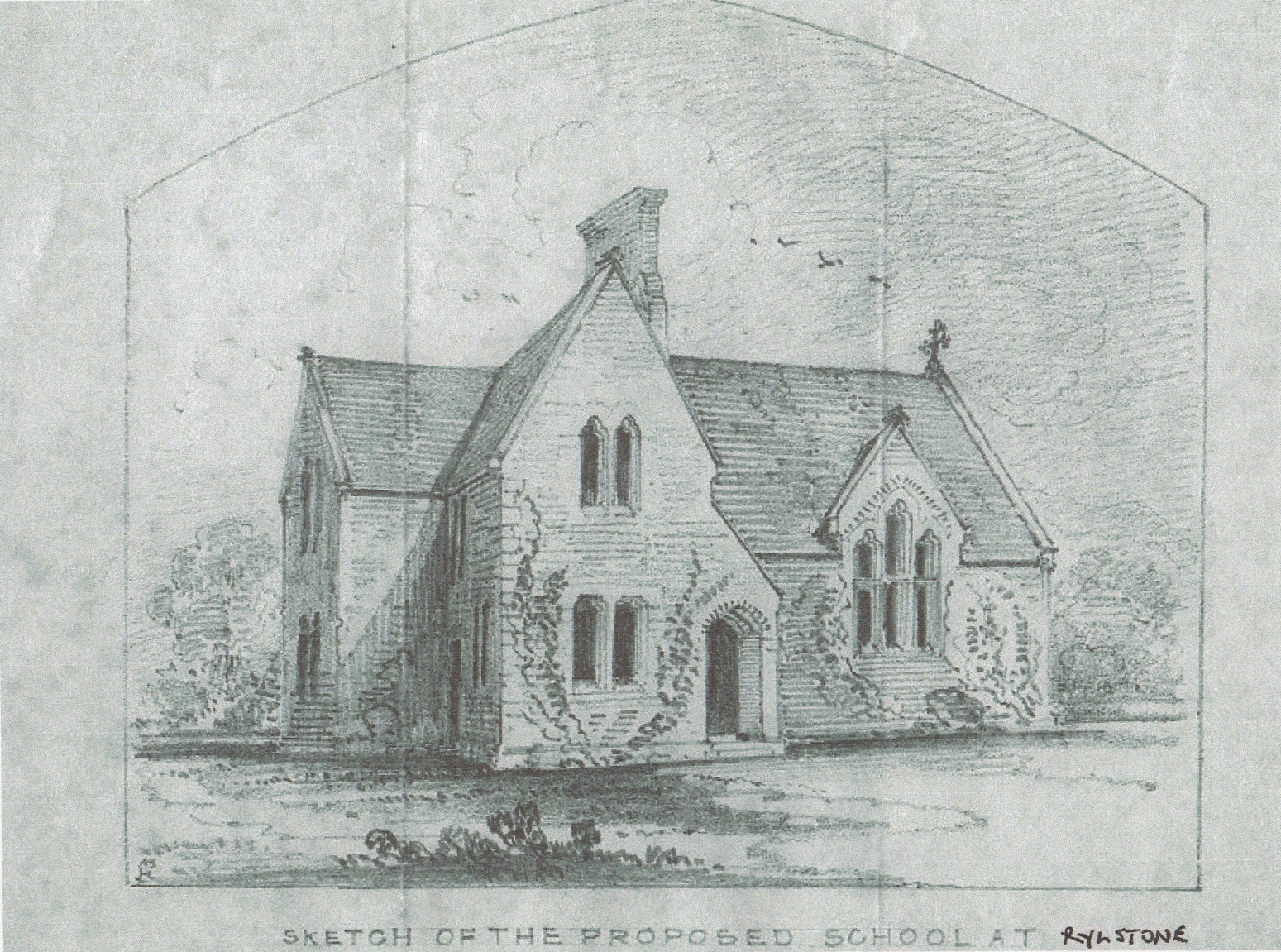 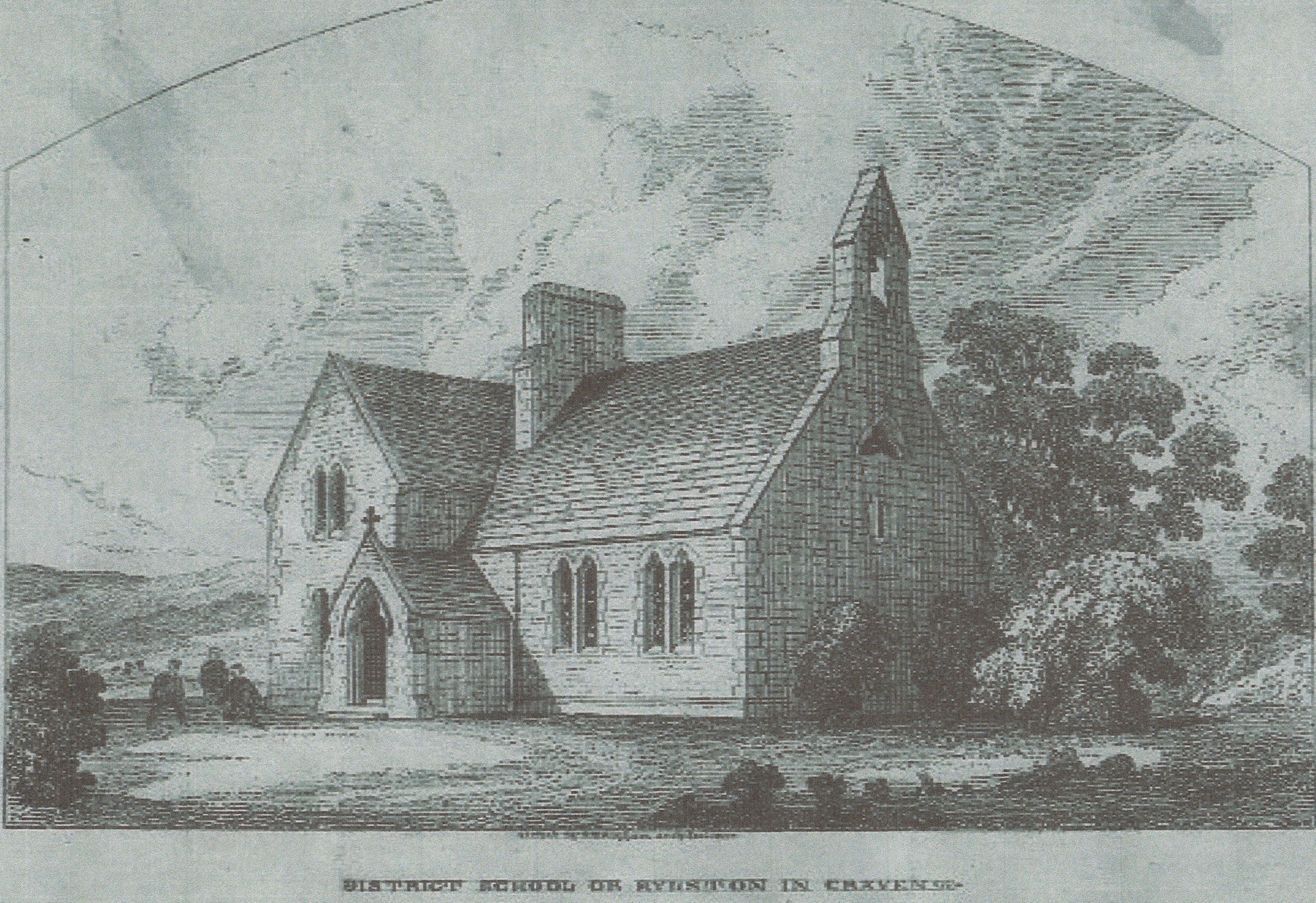 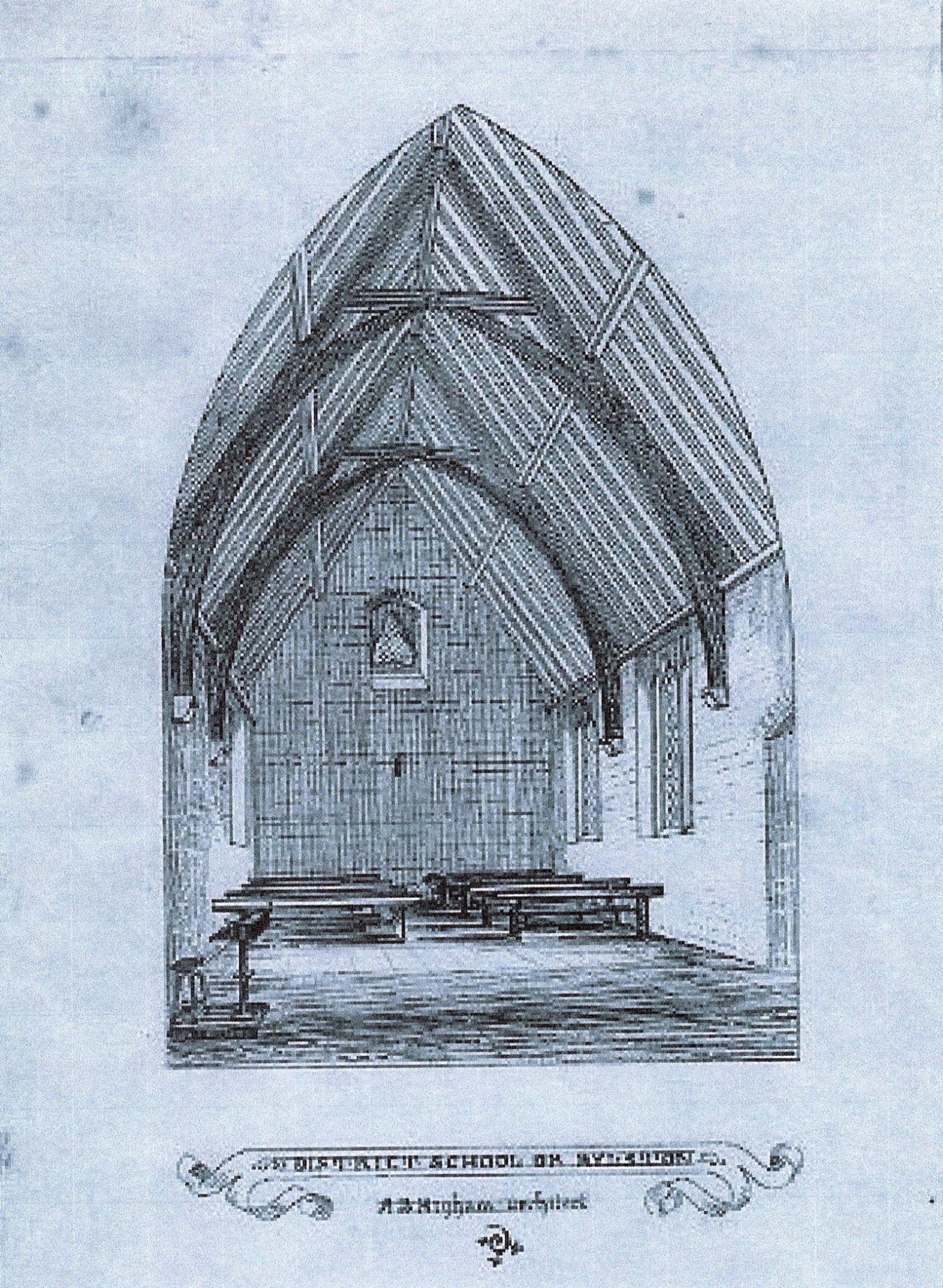 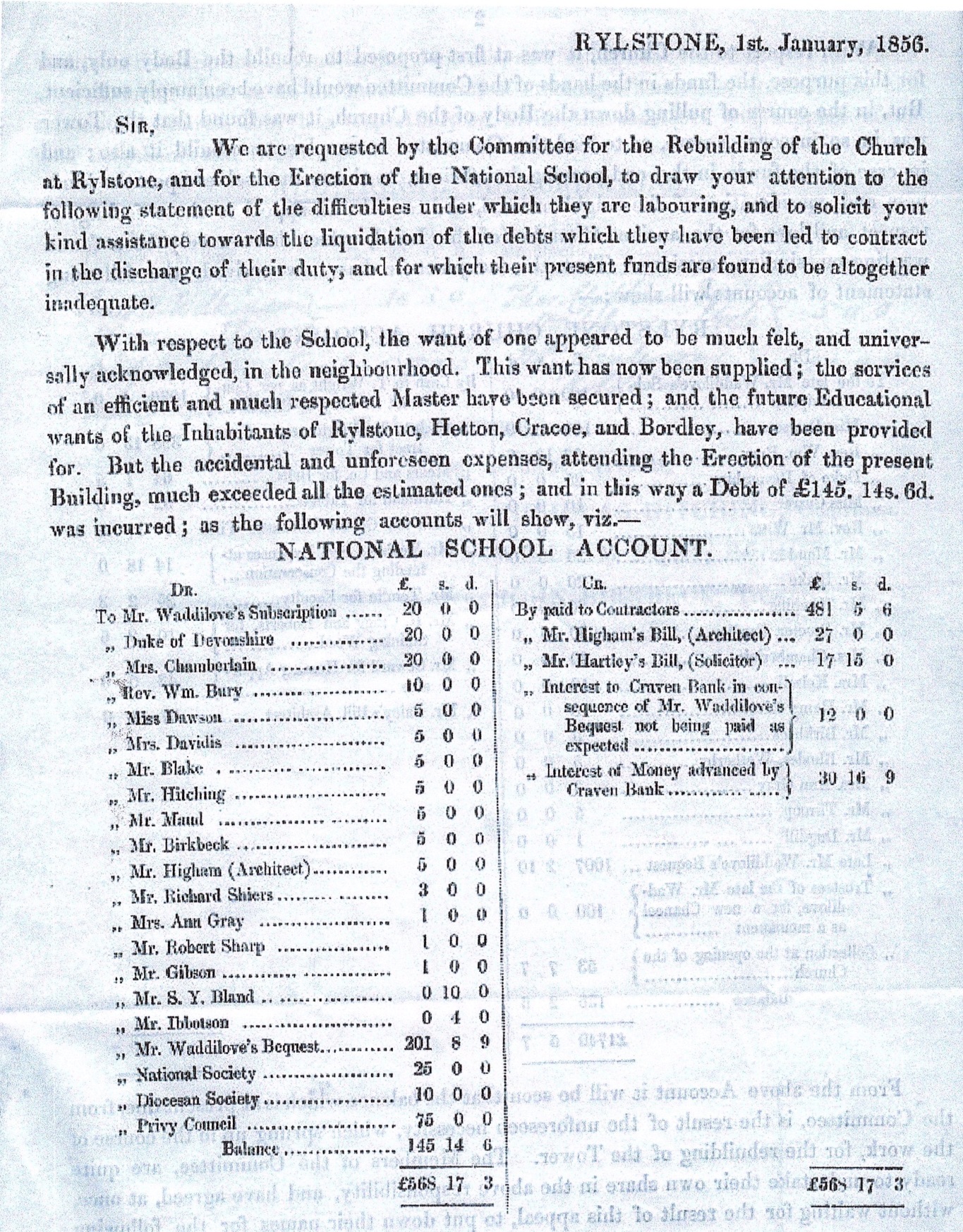 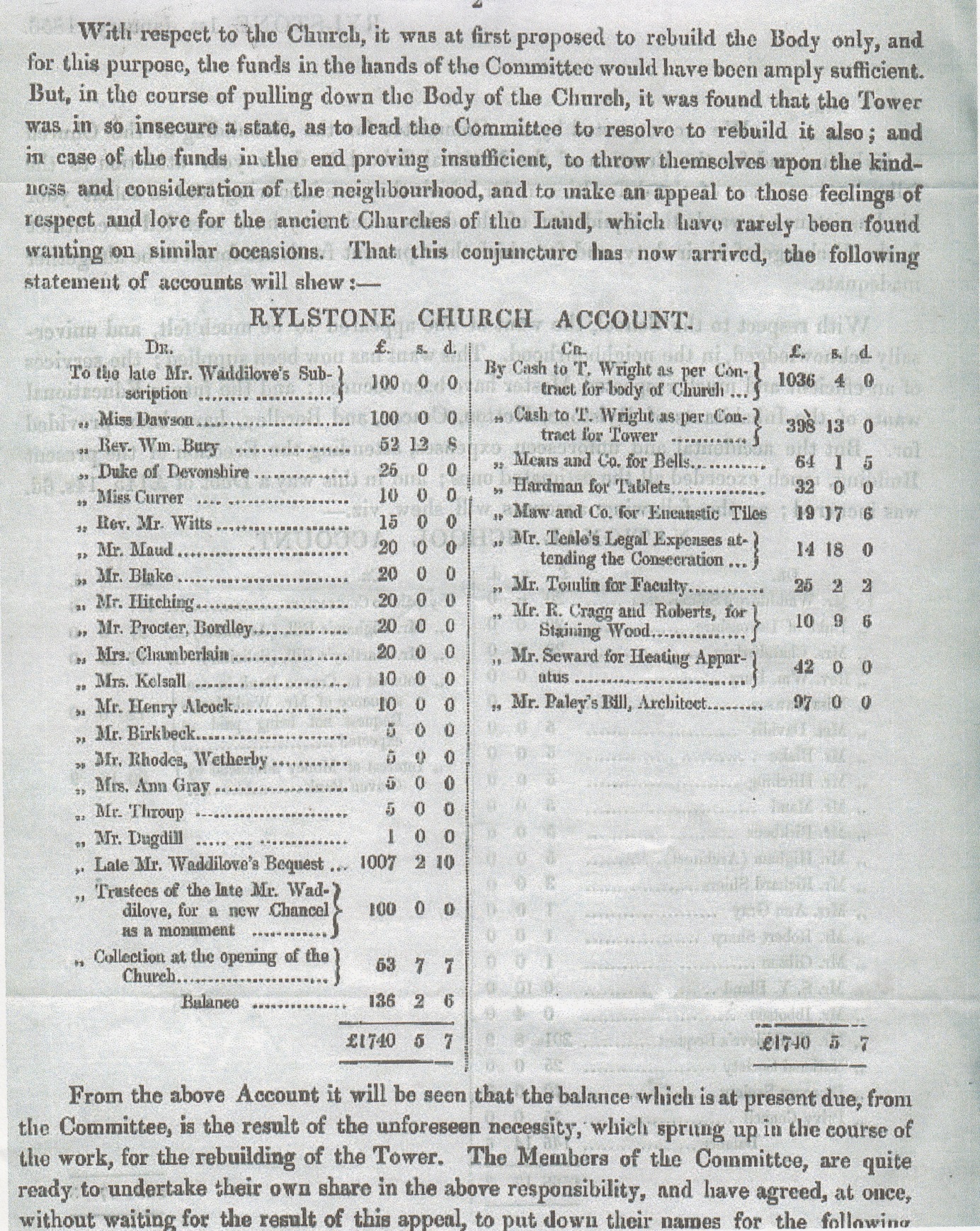 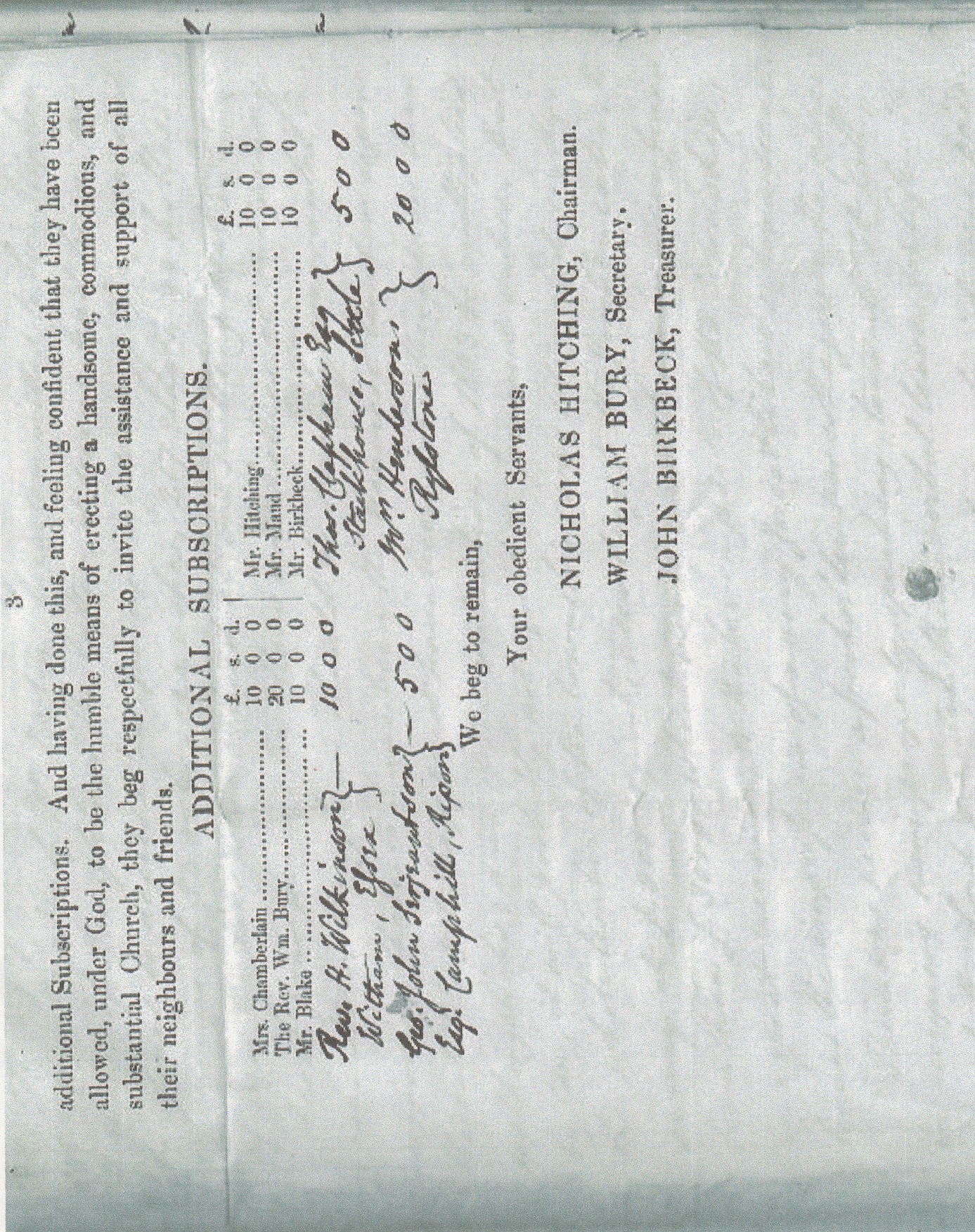 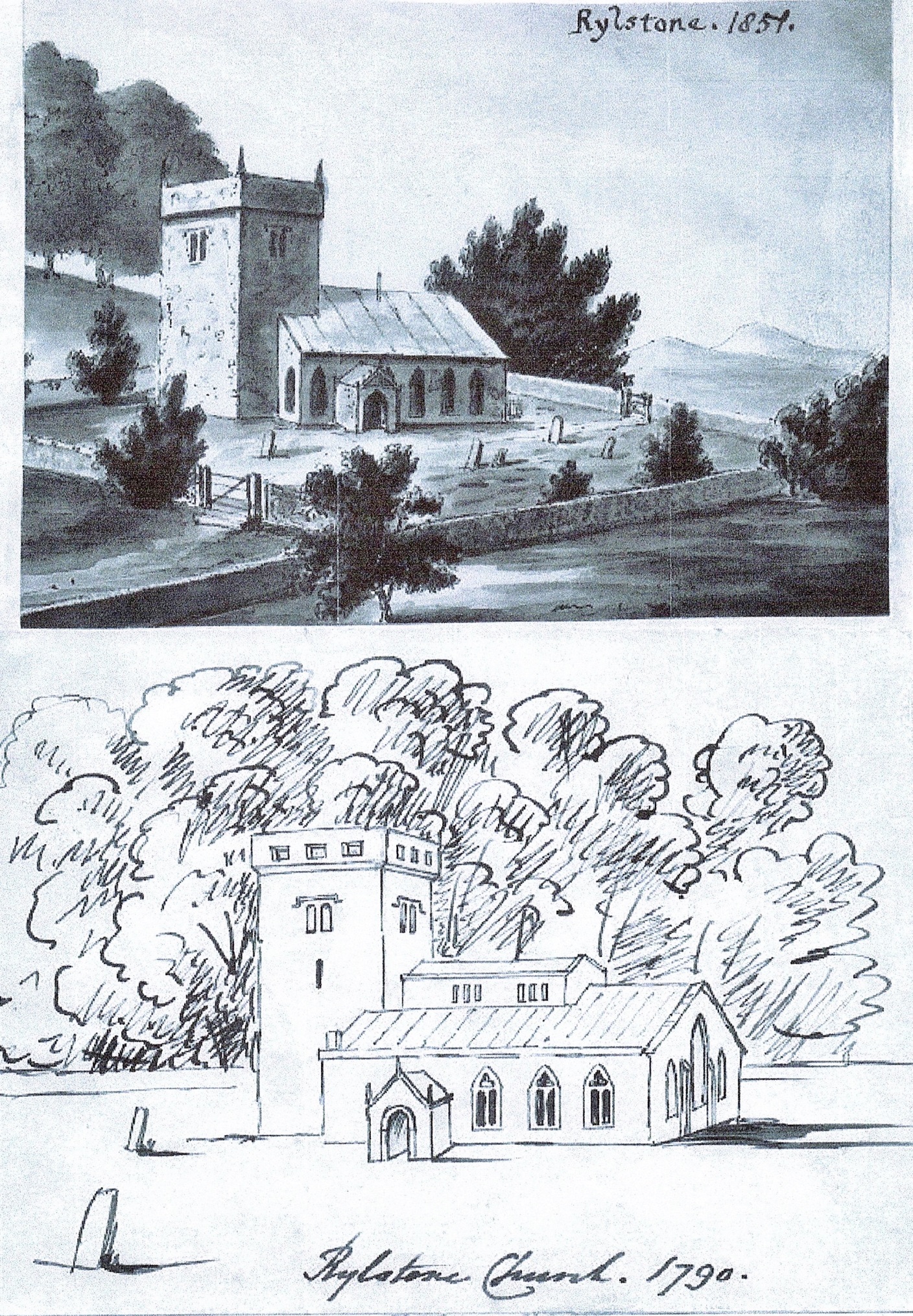 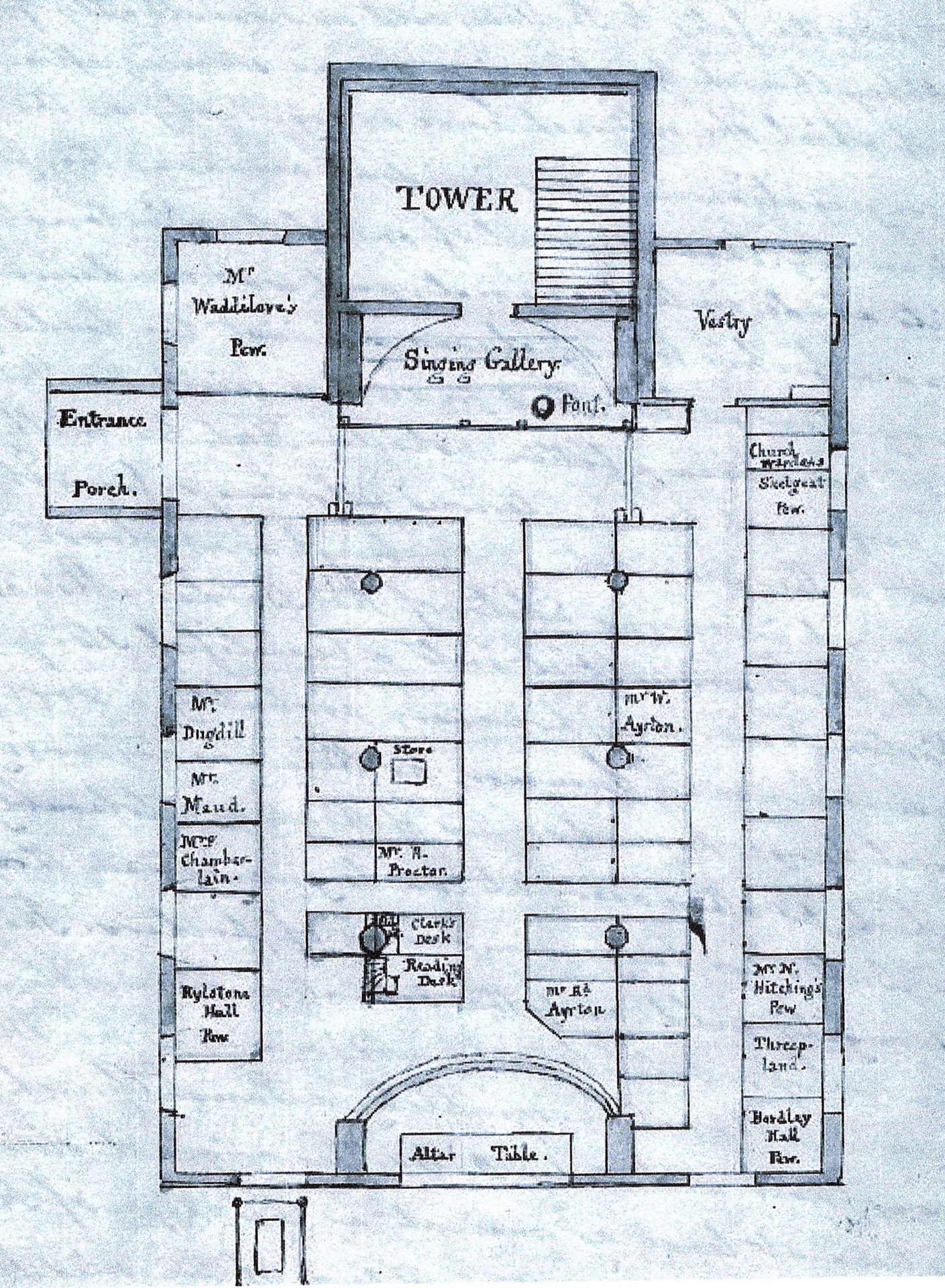 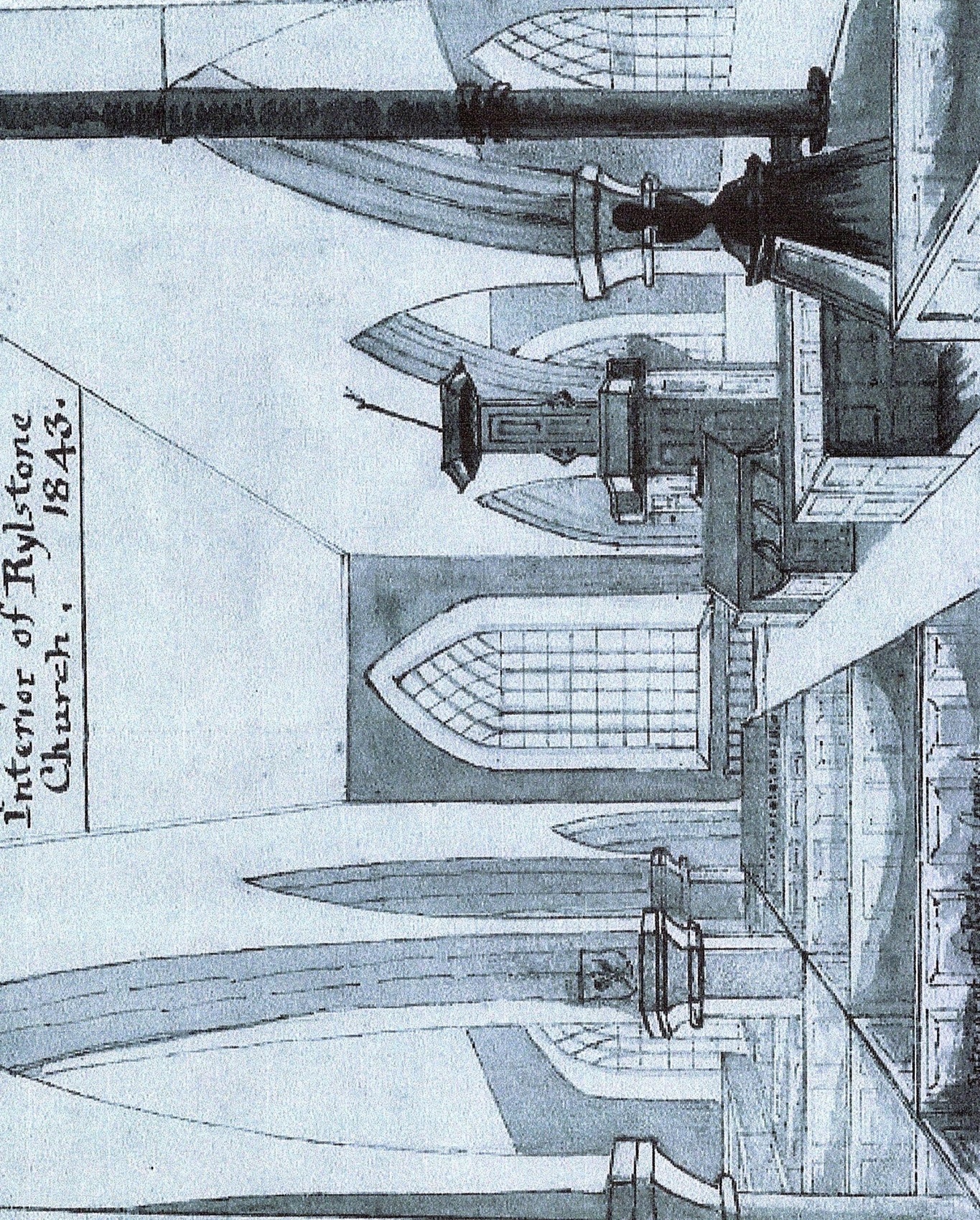 